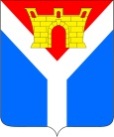 АДМИНИСТРАЦИЯ УСТЬ-ЛАБИНСКОГО ГОРОДСКОГО ПОСЕЛЕНИЯ  УСТЬ-ЛАБИНСКОГО РАЙОНА П О С Т А Н О В Л Е Н И Еот 29.12.2022							                                  № 988г. Усть-ЛабинскО внесении изменений в постановление администрацииУсть-Лабинского городского поселенияУсть-Лабинского района от 29 декабря 2021 г. № 1172 «Об утверждении муниципальной программы «Развитие объектов благоустройства на территории поселения»В соответствии с Федеральным законом от 6 октября 2003 г. 
№ 131-ФЗ «Об общих принципах организации местного самоуправления в Российской Федерации», постановлением администрации Усть-Лабинского городского поселения Усть-Лабинского района от 05 октября 2021 г. № 867 «Об утверждении порядка принятия решения о разработке, формирования, реализации и оценки эффективности реализации муниципальных программ Усть-Лабинского городского  поселения  Усть-Лабинского района» (с изменениями от 29 ноября 2022 г. №847), решением Совета Усть-Лабинского     городского     поселения      Усть-Лабинского района от 14 декабря 2022 г. № 2 протокол № 46 «О бюджете Усть-Лабинского городского поселения                      Усть-Лабинского   района   на    2023   год   и    на    плановый период 2024 и 2025 годов» п о с т а н о в л я ю:1. Утвердить изменения в постановление администрации Усть-Лабинского городского поселения Усть-Лабинского района от 29 декабря 2021 г. № 1172 «Об утверждении муниципальной программы «Развитие объектов благоустройства на территории поселения» согласно приложению к настоящему постановлению.2. Признать   утратившим   силу   постановление     администрации                   Усть-Лабинского городского поселения Усть-Лабинского района от                         25 ноября 2022 г. № 832 «О внесении изменений в постановление администрации Усть-Лабинского         городского         поселения        Усть-Лабинского        района     от 29 декабря 2021 г. № 1172 «Об утверждении муниципальной программы «Развитие объектов благоустройства на территории поселения».3. Отделу   по   общим    и   организационным вопросам администрации Усть-Лабинского  городского  поселения  Усть-Лабинского района (Владимирова М.А.) разместить настоящее постановление на официальном сайте администрации Усть-Лабинского городского поселения Усть-Лабинского района в информационно-телекоммуникационной сети «Интернет».4. Настоящее постановление вступает в силу с 1 января 2023 года.Глава Усть-Лабинского городского поселенияУсть-Лабинского района                                                               С.А. ГайнюченкоПРИЛОЖЕНИЕк постановлению администрацииУсть-Лабинского городского поселения Усть-Лабинского районаот 29.12.2022 № 988ИЗМЕНЕНИЯ, вносимые в постановление администрацииУсть-Лабинского городского поселенияУсть-Лабинского района от 29 декабря 2021 г. № 1172«Об утверждении муниципальной программы«Развитие объектов благоустройствана территории поселения»  Пункт 3 постановления изложить в следующей редакции:     «3. Контроль за выполнением настоящего постановления возложить на заместителя главы Усть-Лабинского городского поселения Усть-Лабинского района Абрамова А.М.».Приложение к муниципальной программе изложить в следующей редакции:        «ПРИЛОЖЕНИЕ				        УТВЕРЖДЕНА				        постановлением администрации				        Усть-Лабинского городского поселения				        Усть-Лабинского района 				        от 29.12.2021 г. № 1172МУНИЦИПАЛЬНАЯ ПРОГРАММА «Развитие объектов благоустройства на территории поселения»Паспортмуниципальной программы «Развитие объектов благоустройства на территории поселения» 1. Целевые показатели муниципальной программыЦелевыми показателями данной муниципальной программы являются: - ремонт трехфазной линии уличного освещения (1 линия) - оказание услуг по строительному контролю (11 шт.) - корректировка проектно-сметной документации (1 шт.) - выполнение работ по освещению (6 объектов) - выполнение работ по благоустройству (5 объектов)- ремонт уличного освещения (оз. Копытце) (1 линия).Для достижения целей, поставленных муниципальной программой, необходимо благоустроить общественные территории, в том числе городской парк культуры и отдыха, а так же осуществить строительный контроль по объектам благоустройства общественных территорий, городского парка культуры и отдыха и парковой зоны озера Копытце  Усть-Лабинского городского поселения Усть-Лабинском районе.Целевые показатели муниципальной программы отражены в приложении № 1. 2. Перечень основных мероприятий муниципальной программы	Развитие объектов благоустройства территории города представляет собой целый комплекс работ и услуг, направленный на создание этих объектов благоустройства на общественных территориях, городском парке культуры и отдыха, парковой зоны озера Копытце, что прежде всего оказывает влияние на эстетическое восприятие гражданами территории города и на социальный климат в целом.     Реализация мероприятий позволит обеспечить создание комфортной среды обитания.      Финансирование мероприятий программы из бюджета Усть-Лабинского городского поселения Усть-Лабинского района осуществляется в объемах, установленных программой, и в соответствии с титульным списком, утверждаемом распоряжением администрации Усть-Лабинского городского поселения Усть-Лабинского района. Перечень мероприятий муниципальной программы изложен в приложение № 2. 3. Методика оценки эффективности реализации муниципальной программыОценка эффективности реализации мероприятий муниципальной программы осуществляется в целях определения фактического вклада результатов муниципальной программы в наведение санитарного порядка и его поддержание, а так же прочее благоустройств Усть-Лабинского городского поселения и основана на оценке её результативности с учётом объёма ресурсов, направленных на её реализацию.Эффективность выполнения муниципальной программы оценивается как степень достижения запланированных результатов и основных мероприятий, входящих в её состав.Методика оценки эффективности реализации муниципальной программы основывается на принципе сопоставления фактически достигнутых значений целевых показателей с их плановыми значениями по результатам отчётного года.Оценка эффективности муниципальной программы за прошедший финансовый период проведена на основании методики, действовавшей в 2022 году. Эффективность использования бюджетных средств признана высокой, выделенные ассигнования освоены.Продолжение функционирования данной программы обусловлено потребностью в финансировании мероприятий программы.4. Механизм реализации муниципальной программы и контроль  за ее выполнением.Реализация муниципальной программы осуществляется путём выполнения программных мероприятий в составе, содержании, объёмах и сроках, предусмотренных ею. Ответственность за выполнение мероприятий лежит на исполнителях мероприятий муниципальной программы.Общее управление муниципальной программой осуществляет координатор муниципальной программы. Требования координатора муниципальной программы являются обязательными для исполнителей мероприятий муниципальной программы.ПРИЛОЖЕНИЕ 1				к муниципальной программе				«Развитие объектов				благоустройства на территории				поселения»   Цели, задачи и целевые показатели муниципальной программы«Развитие объектов благоустройства на территории поселения»				 ПРИЛОЖЕНИЕ 2				 к муниципальной программе			 	 «Развитие объектов 			 	 благоустройства на территории		     		      поселения»Перечень основных мероприятий муниципальной программы«Развитие объектов благоустройства на территории поселения»											            													   ».Начальник отделакапитального строительства администрацииУсть-Лабинского городского поселенияУсть-Лабинского района								Д.А. БондарьКоординатор муниципальной программыОтдел капитального строительства администрации Усть-Лабинского городского поселения Усть-Лабинского районаОтдел капитального строительства администрации Усть-Лабинского городского поселения Усть-Лабинского районаОтдел капитального строительства администрации Усть-Лабинского городского поселения Усть-Лабинского районаОтдел капитального строительства администрации Усть-Лабинского городского поселения Усть-Лабинского районаОтдел капитального строительства администрации Усть-Лабинского городского поселения Усть-Лабинского районаОтдел капитального строительства администрации Усть-Лабинского городского поселения Усть-Лабинского районаУчастники муниципальной  программы          1. Отдел капитального строительства администрации Усть-Лабинского городского поселения Усть-Лабинского района2. Муниципальное казенное учреждение Усть-Лабинского городского поселения Усть-Лабинского района «Административно-техническое управление». 1. Отдел капитального строительства администрации Усть-Лабинского городского поселения Усть-Лабинского района2. Муниципальное казенное учреждение Усть-Лабинского городского поселения Усть-Лабинского района «Административно-техническое управление». 1. Отдел капитального строительства администрации Усть-Лабинского городского поселения Усть-Лабинского района2. Муниципальное казенное учреждение Усть-Лабинского городского поселения Усть-Лабинского района «Административно-техническое управление». 1. Отдел капитального строительства администрации Усть-Лабинского городского поселения Усть-Лабинского района2. Муниципальное казенное учреждение Усть-Лабинского городского поселения Усть-Лабинского района «Административно-техническое управление». 1. Отдел капитального строительства администрации Усть-Лабинского городского поселения Усть-Лабинского района2. Муниципальное казенное учреждение Усть-Лабинского городского поселения Усть-Лабинского района «Административно-техническое управление». 1. Отдел капитального строительства администрации Усть-Лабинского городского поселения Усть-Лабинского района2. Муниципальное казенное учреждение Усть-Лабинского городского поселения Усть-Лабинского района «Административно-техническое управление». Подпрограммы муниципальной программыНе предусмотреныНе предусмотреныНе предусмотреныНе предусмотреныНе предусмотреныНе предусмотреныЦель муниципальной программы Бесперебойная работа уличного освещения.Прочее благоустройство (осуществление строительного контроля, корректировка проектно-сметной документации).Благоустройство, освещение и озеленение территории Усть-Лабинского городского поселения в районе озера Копытце за счет средств дополнительной помощи из краевого бюджета местным бюджетам для решения социально значимых вопросов местного бюджета.Бесперебойная работа уличного освещения.Прочее благоустройство (осуществление строительного контроля, корректировка проектно-сметной документации).Благоустройство, освещение и озеленение территории Усть-Лабинского городского поселения в районе озера Копытце за счет средств дополнительной помощи из краевого бюджета местным бюджетам для решения социально значимых вопросов местного бюджета.Бесперебойная работа уличного освещения.Прочее благоустройство (осуществление строительного контроля, корректировка проектно-сметной документации).Благоустройство, освещение и озеленение территории Усть-Лабинского городского поселения в районе озера Копытце за счет средств дополнительной помощи из краевого бюджета местным бюджетам для решения социально значимых вопросов местного бюджета.Бесперебойная работа уличного освещения.Прочее благоустройство (осуществление строительного контроля, корректировка проектно-сметной документации).Благоустройство, освещение и озеленение территории Усть-Лабинского городского поселения в районе озера Копытце за счет средств дополнительной помощи из краевого бюджета местным бюджетам для решения социально значимых вопросов местного бюджета.Бесперебойная работа уличного освещения.Прочее благоустройство (осуществление строительного контроля, корректировка проектно-сметной документации).Благоустройство, освещение и озеленение территории Усть-Лабинского городского поселения в районе озера Копытце за счет средств дополнительной помощи из краевого бюджета местным бюджетам для решения социально значимых вопросов местного бюджета.Бесперебойная работа уличного освещения.Прочее благоустройство (осуществление строительного контроля, корректировка проектно-сметной документации).Благоустройство, освещение и озеленение территории Усть-Лабинского городского поселения в районе озера Копытце за счет средств дополнительной помощи из краевого бюджета местным бюджетам для решения социально значимых вопросов местного бюджета.Задачи муниципальной программы Проведение мероприятий по ремонту уличного освещения на общественных территориях.Выполнение работ в рамках прочего благоустройства.Проведение работ по благоустройству, освещению и озеленению территории Усть-Лабинского городского поселения за счет средств дополнительной помощи из краевого бюджета местным бюджетам для решения социально значимых вопросов местного бюджета.Проведение мероприятий по ремонту уличного освещения на общественных территориях.Выполнение работ в рамках прочего благоустройства.Проведение работ по благоустройству, освещению и озеленению территории Усть-Лабинского городского поселения за счет средств дополнительной помощи из краевого бюджета местным бюджетам для решения социально значимых вопросов местного бюджета.Проведение мероприятий по ремонту уличного освещения на общественных территориях.Выполнение работ в рамках прочего благоустройства.Проведение работ по благоустройству, освещению и озеленению территории Усть-Лабинского городского поселения за счет средств дополнительной помощи из краевого бюджета местным бюджетам для решения социально значимых вопросов местного бюджета.Проведение мероприятий по ремонту уличного освещения на общественных территориях.Выполнение работ в рамках прочего благоустройства.Проведение работ по благоустройству, освещению и озеленению территории Усть-Лабинского городского поселения за счет средств дополнительной помощи из краевого бюджета местным бюджетам для решения социально значимых вопросов местного бюджета.Проведение мероприятий по ремонту уличного освещения на общественных территориях.Выполнение работ в рамках прочего благоустройства.Проведение работ по благоустройству, освещению и озеленению территории Усть-Лабинского городского поселения за счет средств дополнительной помощи из краевого бюджета местным бюджетам для решения социально значимых вопросов местного бюджета.Проведение мероприятий по ремонту уличного освещения на общественных территориях.Выполнение работ в рамках прочего благоустройства.Проведение работ по благоустройству, освещению и озеленению территории Усть-Лабинского городского поселения за счет средств дополнительной помощи из краевого бюджета местным бюджетам для решения социально значимых вопросов местного бюджета.Перечень целевых показателей муниципальной программы1.Ремонт трехфазной линии уличного освещения (парк) (1 линия)2.Оказание услуг по строительному контролю (11 шт.)3.Корректировка проектно-сметной документации (1 шт.)4.Выполнение работ по освещению (6 объектов)5.Выполнение работ по благоустройству (5 объектов)6.Ремонт уличного освещения (оз. Копытце) (1 линия)1.Ремонт трехфазной линии уличного освещения (парк) (1 линия)2.Оказание услуг по строительному контролю (11 шт.)3.Корректировка проектно-сметной документации (1 шт.)4.Выполнение работ по освещению (6 объектов)5.Выполнение работ по благоустройству (5 объектов)6.Ремонт уличного освещения (оз. Копытце) (1 линия)1.Ремонт трехфазной линии уличного освещения (парк) (1 линия)2.Оказание услуг по строительному контролю (11 шт.)3.Корректировка проектно-сметной документации (1 шт.)4.Выполнение работ по освещению (6 объектов)5.Выполнение работ по благоустройству (5 объектов)6.Ремонт уличного освещения (оз. Копытце) (1 линия)1.Ремонт трехфазной линии уличного освещения (парк) (1 линия)2.Оказание услуг по строительному контролю (11 шт.)3.Корректировка проектно-сметной документации (1 шт.)4.Выполнение работ по освещению (6 объектов)5.Выполнение работ по благоустройству (5 объектов)6.Ремонт уличного освещения (оз. Копытце) (1 линия)1.Ремонт трехфазной линии уличного освещения (парк) (1 линия)2.Оказание услуг по строительному контролю (11 шт.)3.Корректировка проектно-сметной документации (1 шт.)4.Выполнение работ по освещению (6 объектов)5.Выполнение работ по благоустройству (5 объектов)6.Ремонт уличного освещения (оз. Копытце) (1 линия)1.Ремонт трехфазной линии уличного освещения (парк) (1 линия)2.Оказание услуг по строительному контролю (11 шт.)3.Корректировка проектно-сметной документации (1 шт.)4.Выполнение работ по освещению (6 объектов)5.Выполнение работ по благоустройству (5 объектов)6.Ремонт уличного освещения (оз. Копытце) (1 линия)Этапы и сроки реализации муниципальной программыСрок реализации: 2022-2025 г.г. Этапы прописаны в титульном списке к настоящей муниципальной программе.Срок реализации: 2022-2025 г.г. Этапы прописаны в титульном списке к настоящей муниципальной программе.Срок реализации: 2022-2025 г.г. Этапы прописаны в титульном списке к настоящей муниципальной программе.Срок реализации: 2022-2025 г.г. Этапы прописаны в титульном списке к настоящей муниципальной программе.Срок реализации: 2022-2025 г.г. Этапы прописаны в титульном списке к настоящей муниципальной программе.Срок реализации: 2022-2025 г.г. Этапы прописаны в титульном списке к настоящей муниципальной программе.Объем финансирования муниципальной программы, тыс. рублей Объем финансирования муниципальной программы, тыс. рублей всегов разрезе источников финансированияв разрезе источников финансированияв разрезе источников финансированияв разрезе источников финансированияГоды реализацииГоды реализациивсегофедеральный бюджеткраевой бюджетместный бюджетвнебюджетные источники2022202212 697,609 950,02 747,6020232023600,000600,0020242024000002025202500000ВсегоВсего13 297,609 950,03 347,60расходы, связанные с реализацией проектов или программрасходы, связанные с реализацией проектов или программрасходы, связанные с реализацией проектов или программрасходы, связанные с реализацией проектов или программрасходы, связанные с реализацией проектов или программрасходы, связанные с реализацией проектов или программрасходы, связанные с реализацией проектов или программ2022202212 697,609 950,02 747,6020232023600,000600,0020242024000002025202500000ВсегоВсего13 297,609 950,03 347,60п/пНаименование целевого показателяЕдиница измеренияСтатусЗначение показателейЗначение показателейЗначение показателейЗначение показателейп/пНаименование целевого показателяЕдиница измеренияСтатус202220232024202512345671Муниципальная программа «Развитие объектов благоустройства на территории поселения»Муниципальная программа «Развитие объектов благоустройства на территории поселения»Муниципальная программа «Развитие объектов благоустройства на территории поселения»Муниципальная программа «Развитие объектов благоустройства на территории поселения»Муниципальная программа «Развитие объектов благоустройства на территории поселения»Муниципальная программа «Развитие объектов благоустройства на территории поселения»Муниципальная программа «Развитие объектов благоустройства на территории поселения»Цель: Бесперебойная работа уличного освещения. Прочее благоустройство (осуществление строительного контроля, корректировка проектно-сметной документации). Благоустройство, освещение и озеленение территории Усть-Лабинского городского поселения в районе озера Копытце за счет средств дополнительной помощи из краевого бюджета местным бюджетам для решения социально значимых вопросов местного бюджета.Цель: Бесперебойная работа уличного освещения. Прочее благоустройство (осуществление строительного контроля, корректировка проектно-сметной документации). Благоустройство, освещение и озеленение территории Усть-Лабинского городского поселения в районе озера Копытце за счет средств дополнительной помощи из краевого бюджета местным бюджетам для решения социально значимых вопросов местного бюджета.Цель: Бесперебойная работа уличного освещения. Прочее благоустройство (осуществление строительного контроля, корректировка проектно-сметной документации). Благоустройство, освещение и озеленение территории Усть-Лабинского городского поселения в районе озера Копытце за счет средств дополнительной помощи из краевого бюджета местным бюджетам для решения социально значимых вопросов местного бюджета.Цель: Бесперебойная работа уличного освещения. Прочее благоустройство (осуществление строительного контроля, корректировка проектно-сметной документации). Благоустройство, освещение и озеленение территории Усть-Лабинского городского поселения в районе озера Копытце за счет средств дополнительной помощи из краевого бюджета местным бюджетам для решения социально значимых вопросов местного бюджета.Цель: Бесперебойная работа уличного освещения. Прочее благоустройство (осуществление строительного контроля, корректировка проектно-сметной документации). Благоустройство, освещение и озеленение территории Усть-Лабинского городского поселения в районе озера Копытце за счет средств дополнительной помощи из краевого бюджета местным бюджетам для решения социально значимых вопросов местного бюджета.Цель: Бесперебойная работа уличного освещения. Прочее благоустройство (осуществление строительного контроля, корректировка проектно-сметной документации). Благоустройство, освещение и озеленение территории Усть-Лабинского городского поселения в районе озера Копытце за счет средств дополнительной помощи из краевого бюджета местным бюджетам для решения социально значимых вопросов местного бюджета.Цель: Бесперебойная работа уличного освещения. Прочее благоустройство (осуществление строительного контроля, корректировка проектно-сметной документации). Благоустройство, освещение и озеленение территории Усть-Лабинского городского поселения в районе озера Копытце за счет средств дополнительной помощи из краевого бюджета местным бюджетам для решения социально значимых вопросов местного бюджета.Задача: Проведение мероприятий по ремонту уличного освещения на общественных территориях. Выполнение работ в рамках прочего благоустройства. Проведение работ по благоустройству, освещению и озеленению территории Усть-Лабинского городского поселения за счет средств дополнительной помощи из краевого бюджета местным бюджетам для решения социально значимых вопросов местного бюджета.Задача: Проведение мероприятий по ремонту уличного освещения на общественных территориях. Выполнение работ в рамках прочего благоустройства. Проведение работ по благоустройству, освещению и озеленению территории Усть-Лабинского городского поселения за счет средств дополнительной помощи из краевого бюджета местным бюджетам для решения социально значимых вопросов местного бюджета.Задача: Проведение мероприятий по ремонту уличного освещения на общественных территориях. Выполнение работ в рамках прочего благоустройства. Проведение работ по благоустройству, освещению и озеленению территории Усть-Лабинского городского поселения за счет средств дополнительной помощи из краевого бюджета местным бюджетам для решения социально значимых вопросов местного бюджета.Задача: Проведение мероприятий по ремонту уличного освещения на общественных территориях. Выполнение работ в рамках прочего благоустройства. Проведение работ по благоустройству, освещению и озеленению территории Усть-Лабинского городского поселения за счет средств дополнительной помощи из краевого бюджета местным бюджетам для решения социально значимых вопросов местного бюджета.Задача: Проведение мероприятий по ремонту уличного освещения на общественных территориях. Выполнение работ в рамках прочего благоустройства. Проведение работ по благоустройству, освещению и озеленению территории Усть-Лабинского городского поселения за счет средств дополнительной помощи из краевого бюджета местным бюджетам для решения социально значимых вопросов местного бюджета.Задача: Проведение мероприятий по ремонту уличного освещения на общественных территориях. Выполнение работ в рамках прочего благоустройства. Проведение работ по благоустройству, освещению и озеленению территории Усть-Лабинского городского поселения за счет средств дополнительной помощи из краевого бюджета местным бюджетам для решения социально значимых вопросов местного бюджета.Задача: Проведение мероприятий по ремонту уличного освещения на общественных территориях. Выполнение работ в рамках прочего благоустройства. Проведение работ по благоустройству, освещению и озеленению территории Усть-Лабинского городского поселения за счет средств дополнительной помощи из краевого бюджета местным бюджетам для решения социально значимых вопросов местного бюджета.1.1Ремонт трехфазной линии уличного освещения (парк)   линий310001.2Оказание услуг по строительному контролюшт3101001.3Корректировка проектно-сметной документациишт310001.4Выполнение работ по освещениюобъект260001.5Выполнение работ по благоустройству    объект25000 1.6Ремонт уличного освещения (оз.Копытце)линий21000N
п/пНаименование мероприятияСтатусГоды реализацииОбъем финансирования, тыс. рублейОбъем финансирования, тыс. рублейОбъем финансирования, тыс. рублейОбъем финансирования, тыс. рублейОбъем финансирования, тыс. рублейНепосредственный результат реализации мероприятияМуниципальный заказчик, исполнитель основного мероприятияN
п/пНаименование мероприятияСтатусГоды реализациивсегов разрезе источников финансированияв разрезе источников финансированияв разрезе источников финансированияв разрезе источников финансированияНепосредственный результат реализации мероприятияМуниципальный заказчик, исполнитель основного мероприятияN
п/пНаименование мероприятияСтатусГоды реализациивсегофедеральный бюджеткраевой бюджетместный бюджетвнебюджетные источникиНепосредственный результат реализации мероприятияМуниципальный заказчик, исполнитель основного мероприятия1234567891011IРазвитие объектов благоустройстваРазвитие объектов благоустройстваРазвитие объектов благоустройстваРазвитие объектов благоустройстваРазвитие объектов благоустройстваРазвитие объектов благоустройстваРазвитие объектов благоустройстваРазвитие объектов благоустройстваРазвитие объектов благоустройстваРазвитие объектов благоустройства1Цель 1Бесперебойная работа уличного освещения Бесперебойная работа уличного освещения Бесперебойная работа уличного освещения Бесперебойная работа уличного освещения Бесперебойная работа уличного освещения Бесперебойная работа уличного освещения Бесперебойная работа уличного освещения Бесперебойная работа уличного освещения Бесперебойная работа уличного освещения 1Задача 1.1Проведение мероприятий по ремонту уличного освещения на общественных территорияхПроведение мероприятий по ремонту уличного освещения на общественных территорияхПроведение мероприятий по ремонту уличного освещения на общественных территорияхПроведение мероприятий по ремонту уличного освещения на общественных территорияхПроведение мероприятий по ремонту уличного освещения на общественных территорияхПроведение мероприятий по ремонту уличного освещения на общественных территорияхПроведение мероприятий по ремонту уличного освещения на общественных территорияхПроведение мероприятий по ремонту уличного освещения на общественных территорияхПроведение мероприятий по ремонту уличного освещения на общественных территориях1.1Прочие мероприятия в рамках уличного освещения32022697,000697,00Бесперебойная работа уличного освещения Администрация Усть-Лабинского городского поселения1.1Прочие мероприятия в рамках уличного освещения3202300000Бесперебойная работа уличного освещенияАдминистрация Усть-Лабинского городского поселения1.1Прочие мероприятия в рамках уличного освещения3202400000Бесперебойная работа уличного освещенияАдминистрация Усть-Лабинского городского поселения1.1Прочие мероприятия в рамках уличного освещения3202500000Бесперебойная работа уличного освещенияАдминистрация Усть-Лабинского городского поселения1.1Прочие мероприятия в рамках уличного освещения3всего697,000697,00ХАдминистрация Усть-Лабинского городского поселения2Цель 2Прочее благоустройство (осуществление строительного контроля, корректировка проектно-сметной документации)Прочее благоустройство (осуществление строительного контроля, корректировка проектно-сметной документации)Прочее благоустройство (осуществление строительного контроля, корректировка проектно-сметной документации)Прочее благоустройство (осуществление строительного контроля, корректировка проектно-сметной документации)Прочее благоустройство (осуществление строительного контроля, корректировка проектно-сметной документации)Прочее благоустройство (осуществление строительного контроля, корректировка проектно-сметной документации)Прочее благоустройство (осуществление строительного контроля, корректировка проектно-сметной документации)Прочее благоустройство (осуществление строительного контроля, корректировка проектно-сметной документации)Прочее благоустройство (осуществление строительного контроля, корректировка проектно-сметной документации)2Задача 2.1Выполнение работ в рамках прочего благоустройства Выполнение работ в рамках прочего благоустройства Выполнение работ в рамках прочего благоустройства Выполнение работ в рамках прочего благоустройства Выполнение работ в рамках прочего благоустройства Выполнение работ в рамках прочего благоустройства Выполнение работ в рамках прочего благоустройства Выполнение работ в рамках прочего благоустройства Выполнение работ в рамках прочего благоустройства 2.1Мероприятия в рамках прочего благоустройства320222 050,6002 050,60Функционирование объектов благоустройстваАдминистрация Усть-Лабинского городского поселения2.1Мероприятия в рамках прочего благоустройства32023600,000600,00Функционирование объектов благоустройстваАдминистрация Усть-Лабинского городского поселения2.1Мероприятия в рамках прочего благоустройства3202400000Функционирование объектов благоустройстваАдминистрация Усть-Лабинского городского поселения2.1Мероприятия в рамках прочего благоустройства3202500000Функционирование объектов благоустройстваАдминистрация Усть-Лабинского городского поселения2.1Мероприятия в рамках прочего благоустройства3всего2 650,6002 650,60ХАдминистрация Усть-Лабинского городского поселенияIIЦель 3Благоустройство, освещение и озеленение территории Усть-Лабинского городского поселения в районе озера Копытце за счет средств дополнительной помощи из краевого бюджета местным бюджетам для решения социально значимых вопросов местного бюджетаБлагоустройство, освещение и озеленение территории Усть-Лабинского городского поселения в районе озера Копытце за счет средств дополнительной помощи из краевого бюджета местным бюджетам для решения социально значимых вопросов местного бюджетаБлагоустройство, освещение и озеленение территории Усть-Лабинского городского поселения в районе озера Копытце за счет средств дополнительной помощи из краевого бюджета местным бюджетам для решения социально значимых вопросов местного бюджетаБлагоустройство, освещение и озеленение территории Усть-Лабинского городского поселения в районе озера Копытце за счет средств дополнительной помощи из краевого бюджета местным бюджетам для решения социально значимых вопросов местного бюджетаБлагоустройство, освещение и озеленение территории Усть-Лабинского городского поселения в районе озера Копытце за счет средств дополнительной помощи из краевого бюджета местным бюджетам для решения социально значимых вопросов местного бюджетаБлагоустройство, освещение и озеленение территории Усть-Лабинского городского поселения в районе озера Копытце за счет средств дополнительной помощи из краевого бюджета местным бюджетам для решения социально значимых вопросов местного бюджетаБлагоустройство, освещение и озеленение территории Усть-Лабинского городского поселения в районе озера Копытце за счет средств дополнительной помощи из краевого бюджета местным бюджетам для решения социально значимых вопросов местного бюджетаБлагоустройство, освещение и озеленение территории Усть-Лабинского городского поселения в районе озера Копытце за счет средств дополнительной помощи из краевого бюджета местным бюджетам для решения социально значимых вопросов местного бюджетаБлагоустройство, освещение и озеленение территории Усть-Лабинского городского поселения в районе озера Копытце за счет средств дополнительной помощи из краевого бюджета местным бюджетам для решения социально значимых вопросов местного бюджетаЗадача 3.1Проведение работ по благоустройству, освещению и озеленению территории Усть-Лабинского городского поселения за счет средств дополнительной помощи из краевого бюджета местным бюджетам для решения социально значимых вопросов местного бюджетаПроведение работ по благоустройству, освещению и озеленению территории Усть-Лабинского городского поселения за счет средств дополнительной помощи из краевого бюджета местным бюджетам для решения социально значимых вопросов местного бюджетаПроведение работ по благоустройству, освещению и озеленению территории Усть-Лабинского городского поселения за счет средств дополнительной помощи из краевого бюджета местным бюджетам для решения социально значимых вопросов местного бюджетаПроведение работ по благоустройству, освещению и озеленению территории Усть-Лабинского городского поселения за счет средств дополнительной помощи из краевого бюджета местным бюджетам для решения социально значимых вопросов местного бюджетаПроведение работ по благоустройству, освещению и озеленению территории Усть-Лабинского городского поселения за счет средств дополнительной помощи из краевого бюджета местным бюджетам для решения социально значимых вопросов местного бюджетаПроведение работ по благоустройству, освещению и озеленению территории Усть-Лабинского городского поселения за счет средств дополнительной помощи из краевого бюджета местным бюджетам для решения социально значимых вопросов местного бюджетаПроведение работ по благоустройству, освещению и озеленению территории Усть-Лабинского городского поселения за счет средств дополнительной помощи из краевого бюджета местным бюджетам для решения социально значимых вопросов местного бюджетаПроведение работ по благоустройству, освещению и озеленению территории Усть-Лабинского городского поселения за счет средств дополнительной помощи из краевого бюджета местным бюджетам для решения социально значимых вопросов местного бюджетаПроведение работ по благоустройству, освещению и озеленению территории Усть-Лабинского городского поселения за счет средств дополнительной помощи из краевого бюджета местным бюджетам для решения социально значимых вопросов местного бюджетаОтдельные мероприятия по благоустройству, освещению и озеленению территории Усть-Лабинского городского поселения в районе оз. Копытце 220229 950,009 950,000Бесперебойное функционирование объектов благоустройстваАдминистрация Усть-Лабинского городского поселенияОтдельные мероприятия по благоустройству, освещению и озеленению территории Усть-Лабинского городского поселения в районе оз. Копытце 2202300000Бесперебойное функционирование объектов благоустройстваАдминистрация Усть-Лабинского городского поселенияОтдельные мероприятия по благоустройству, освещению и озеленению территории Усть-Лабинского городского поселения в районе оз. Копытце 2202400000Бесперебойное функционирование объектов благоустройстваАдминистрация Усть-Лабинского городского поселенияОтдельные мероприятия по благоустройству, освещению и озеленению территории Усть-Лабинского городского поселения в районе оз. Копытце 2202500000Бесперебойное функционирование объектов благоустройстваАдминистрация Усть-Лабинского городского поселенияОтдельные мероприятия по благоустройству, освещению и озеленению территории Усть-Лабинского городского поселения в районе оз. Копытце 2всего9 950,009 950,000ХАдминистрация Усть-Лабинского городского поселения